Jessica Grossmeier, PhD, MPH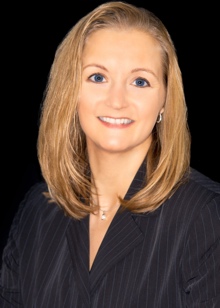 Dr. Jessica Grossmeier is Vice President of Research at the Health Enhancement Research Organization (HERO), where she oversees the direction and execution of the HERO research agenda. This includes providing research expertise and consultation to HERO study committees, serving as HERO's research liaison to external contractors and study collaborators, and serving as Principal Investigator for HERO-sponsored research studies. Prior to joining HERO, Grossmeier served a variety of research roles which included oversight of research on best practices and outcomes associated with workplace health and well-being programs. She also has served in academic research and teaching roles at the University of Minnesota and the University of Phoenix.As a workplace health promotion thought leader with 25 years of experience advancing individual and population health, she has contributed to more than 50 published papers and regularly presents at national industry conferences. She enjoys contributing to the field by mentoring emerging leaders, serving as a judge for industry award programs, serving in advisory or board roles and as Co-Editor of The Art of Health Promotion, the practitioner section of the American Journal of Health Promotion. 